Popis novih naslova za stručno usavršavanje učiteljaškolska godina 2022./2023.Erasmus+ : praktični priručnik za pripremu i provedbu projekata financiranih iz programa ERASMUS+. Zagreb: TIM4PIN, 2016. 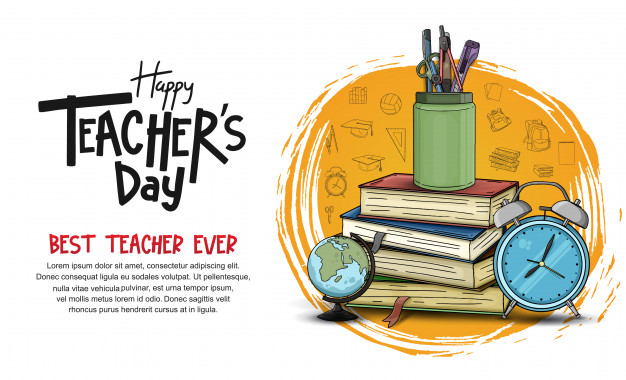 Jakić, B. Hrvatsko-njemački rječnik: s gramatičkim podacima i frazeologijom. Zagreb: Školska knjiga, 2004.Uroić, M. Njemačko-hrvatski rječnik: s gramatičkim podacima i frazeologijom. Zagreb: Školska knjiga, 2004.Glovacki – Bernardi, Z. Osnove njemačke gramatike. Zagreb: Školska knjiga, 2017.Uvodić- Vranić, Lj. Avantura osobne promjene: priručnik za odrasle koji žele još rasti. Zagreb: Profil multimedija, 2010.Zdravstveni odgoj: priručnik za učitelje i stručne suradnike u razrednoj nastavi. Zagreb: MZOS, 2013.Watt, F. 365 ideja koje možete ostvariti. Zagreb: Neretva, 2008.Dječje aktivnosti kroz godinu: aktivnost, bojanje, crtanje. Zagreb: Naša djeca, 2008.Gilpin, R. Prva knjiga znanstvenih pokusa. Zagreb: Neretva, 2010.